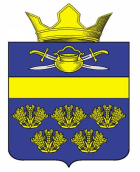 АДМИНИСТРАЦИЯ ВЕРХНЕКУРМОЯРСКОГО СЕЛЬСКОГО ПОСЕЛЕНИЯ КОТЕЛЬНИКОВСКОГО МУНИЦИПАЛЬНОГО РАЙОНА ВОЛГОГРАДСКОЙ ОБЛАСТИ  от 22.11.2021 г.                                                                                                    № 42О проведении публичных слушаний по проекту «Об утверждении Правил землепользования и застройки Верхнекурмоярского сельского поселения Котельниковского муниципального района Волгоградской области»В соответствии с Федеральным законом от 06.10.2003 г. № 131-ФЗ «Об общих принципах организации местного самоуправления в Российской Федерации», Градостроительным кодексом Российской Федерации, Уставом Верхнекурмоярского  сельского поселения Котельниковского муниципального района Волгоградской области, решением Совета народных депутатов Верхнекурмоярского сельского поселения Котельниковского муниципального района Волгоградской области от 06.04.2020 г. №9/21 «О порядке организации и проведения публичных слушаний по вопросам градостроительной деятельности на территории  сельского поселения Котельниковского муниципального района Волгоградской области», учитывая полученный от администрации Верхнекурмоярского сельского поселения Котельниковского муниципального района Волгоградской области проект  «Об утверждении Правил землепользования и застройки    Верхнекурмоярского сельского поселения Котельниковского муниципального района Волгоградской области», постановляю:Провести по проекту «Внесение изменений в Правила землепользования и застройки Верхнекурмоярского сельского поселения Котельниковского муниципального района Волгоградской области» (далее – проект) публичные слушания.Определить орган, ответственный за организацию и проведение публичных слушаний или поручить комиссии по подготовке проекта, Верхнекурмоярского сельского поселения Котельниковского муниципального района Волгоградской области выступить организатором публичных слушаний;- публичные слушания по проекту провести в каждом населенном пункте Верхнекурмоярского сельского поселения Котельниковского муниципального района Волгоградской области;- публичные слушания по проекту провести в соответствии с процедурой, предусмотренной Положением о порядке организации и проведения публичных слушаний по вопросам градостроительной деятельности на территории Верхнекурмоярского сельского поселения Котельниковского муниципального района Волгоградской области, утвержденным решением Совета народных депутатов верхнекурмоярского сельского поселения Котельниковского муниципального района Волгоградской области от 6.04.2020 г. № 9/21.3. Настоящее постановление вступает в силу со дня его подписания.Глава Верхнекурмоярского                                                        А.С.Мельниковсельского поселения ПОСТАНОВЛЕНИЕ 